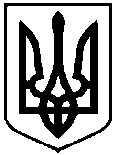 УКРАЇНАМІНІСТЕРСТВО ОСВІТИ І НАУКИ УКРАЇНИНАЦІОНАЛЬНИЙ ТЕХНІЧНИЙ УНІВЕРСИТЕТ УКРАЇНИ«КИЇВСЬКИЙ ПОЛIТЕХНIЧНИЙ IНСТИТУТімені ІГОРЯ СІКОРСЬКОГО»НАКАЗ №______         м. Київ                                                                               «___» ________2019 р. Про допуск студентів до атестації та затвердження тем і керівників дипломних проектів випускників освітнього ступеня «Бакалавр» По студентському складу інституту енергозбереження та енергоменеджменту денна форма навчання Відповідно до Закону «Про вищу освіту» та з метою якісної підготовки до атестації випускників освітнього ступеня «Бакалавр», НАКАЗУЮ:Допустити до атестації студентів, які виконали індивідуальний навчальний план, затвердити теми та призначити керівників дипломних проектів:Підстава: подання випускових кафедр. Директор ІЕЕ					С.П. ДенисюкПроект наказу вносить:Заст. директора ІЕЕ				А.Л. Гантел. 204-80-08ПОГОДЖЕНО:Начальник ВКАС				Л.П. АндрейчукЮрисконсульт				Перевірив ст. інспектор ВКАС ____________Список розсилки:Паперові та електронні копії:деканат інституту - 1 примірник;відділ кадрів та архівної справи - 1 примірник; Навчальний відділ ІЕЕВиконавецьГейвах О.М.204-93-75№з/пПрізвище, ім’я,по батькові студентаТеми дипломних проектів Теми дипломних проектів Посада, вчені ступіньта звання, прізвищей ініціали керівника 12334Напрям підготовки: 6.050601 ТеплоенергетикаНапрям підготовки: 6.050601 ТеплоенергетикаНапрям підготовки: 6.050601 ТеплоенергетикаНапрям підготовки: 6.050601 ТеплоенергетикаНапрям підготовки: 6.050601 ТеплоенергетикаГрупа ОТ-51Група ОТ-51Група ОТ-51Група ОТ-51Група ОТ-51БагнійВладислав Іванович«Підвищення рівня енергоефективності гуртожитку № 1 КПІ ім. Ігоря Сікорського».«Підвищення рівня енергоефективності гуртожитку № 1 КПІ ім. Ігоря Сікорського».д.т.н., професорДешко Валерій ІвановичГайдарАннаОлегівна«Підвищення рівня енергоефективності навчального корпусу № 13 КПІ ім. Ігоря Сікорського».«Підвищення рівня енергоефективності навчального корпусу № 13 КПІ ім. Ігоря Сікорського».к.т.н., ст. викладачОборонов Тарас ЮрійовичГогінаваСергоБагратович«Підвищення рівня енергоефективності навчального корпусу № 30 КПІ ім. Ігоря Сікорського».«Підвищення рівня енергоефективності навчального корпусу № 30 КПІ ім. Ігоря Сікорського».д.т.н., професорДешко Валерій ІвановичКарпенкоЄвгенійЮрійович«Підвищення рівня енергоефективності навчального корпусу № 16 КПІ ім. Ігоря Сікорського».«Підвищення рівня енергоефективності навчального корпусу № 16 КПІ ім. Ігоря Сікорського».к.т.н., ст. викладачОборонов Тарас ЮрійовичМахлайДмитроСергійович«Підвищення рівня енергоефективності навчального корпусу № 14 КПІ ім. Ігоря Сікорського».«Підвищення рівня енергоефективності навчального корпусу № 14 КПІ ім. Ігоря Сікорського».к.т.н., доцентВиноградов-Салтиков Володимир ОлександровичНовакБорисМихайлович«Підвищення рівня енергоефективності гуртожитку № 1 КПІ ім. Ігоря Сікорського».«Підвищення рівня енергоефективності гуртожитку № 1 КПІ ім. Ігоря Сікорського».д.т.н., професорДешко Валерій ІвановичРеваКирилоДмитрович«Підвищення рівня енергоефективності навчального корпусу № 15 КПІ ім. Ігоря Сікорського».«Підвищення рівня енергоефективності навчального корпусу № 15 КПІ ім. Ігоря Сікорського».к.т.н., доцентВиноградов-Салтиков Володимир ОлександровичСиваченкоОлексійАнатолійович«Підвищення рівня енергоефективності навчального корпусу № 17 КПІ ім. Ігоря Сікорського».«Підвищення рівня енергоефективності навчального корпусу № 17 КПІ ім. Ігоря Сікорського».к.т.н., доцентЄщенко Олександр ІвановичЧеберакАндрійВіталійович«Підвищення рівня енергоефективності навчального корпусу № 30 КПІ ім. Ігоря Сікорського».«Підвищення рівня енергоефективності навчального корпусу № 30 КПІ ім. Ігоря Сікорського».к.т.н., доцентЄщенко Олександр ІвановичШевчукСергійІванович«Підвищення рівня енергоефективності навчального корпусу № 17 КПІ ім. Ігоря Сікорського».«Підвищення рівня енергоефективності навчального корпусу № 17 КПІ ім. Ігоря Сікорського».к.т.н., доцентВиноградов-Салтиков Володимир ОлександровичСпеціальність: 144 ТеплоенергетикаСпеціалізація: Енергетичний менеджмент та інжинірингСпеціальність: 144 ТеплоенергетикаСпеціалізація: Енергетичний менеджмент та інжинірингСпеціальність: 144 ТеплоенергетикаСпеціалізація: Енергетичний менеджмент та інжинірингСпеціальність: 144 ТеплоенергетикаСпеціалізація: Енергетичний менеджмент та інжинірингСпеціальність: 144 ТеплоенергетикаСпеціалізація: Енергетичний менеджмент та інжинірингГрупа ОТ-г61-2  Група ОТ-г61-2  Група ОТ-г61-2  Група ОТ-г61-2  Група ОТ-г61-2  ГончаровНікітаСергійович«Підвищення ефективності енергоспоживання навчального корпусу № 5 КПІ ім. Ігоря Сікорського».«Підвищення ефективності енергоспоживання навчального корпусу № 5 КПІ ім. Ігоря Сікорського».к.т.н., доцентШовкалюк Марина МихайлівнаКорженкоОлегВасильовичГуртожиток № 22«Підвищення енергоефективності гуртожитку сімейного типу».Гуртожиток № 22«Підвищення енергоефективності гуртожитку сімейного типу».к.т.н., доцентШовкалюк Марина МихайлівнаРадзівілБогданІгорович«Підвищення ефективності енергоспоживання гуртожитку № 22 КПІ ім. Ігоря Сікорського».«Підвищення ефективності енергоспоживання гуртожитку № 22 КПІ ім. Ігоря Сікорського».к.т.н., доцентШовкалюк Марина МихайлівнаНапрям підготовки: 6.050702 ЕлектромеханікаНапрям підготовки: 6.050702 ЕлектромеханікаНапрям підготовки: 6.050702 ЕлектромеханікаНапрям підготовки: 6.050702 ЕлектромеханікаНапрям підготовки: 6.050702 ЕлектромеханікаГрупа ОМ-51Група ОМ-51Група ОМ-51Група ОМ-51Група ОМ-51Бут Вячеслав ОлександровичЕлектромеханічне обладнання Малодівицького нафтового родовища з розробкою імпульсно-хвильового генератора для підвищення дебіту нафтових свердловинЕлектромеханічне обладнання Малодівицького нафтового родовища з розробкою імпульсно-хвильового генератора для підвищення дебіту нафтових свердловинк.т.н., доц. Сліденко В.МГарбарчук Назар КостянтиновичЕлектромеханічне обладнання дільниці мілкого залягання станції «Проспект Правди» Київського метрополітену з розробкою системи водовідливу з використанням низько потенціальної енергії водиЕлектромеханічне обладнання дільниці мілкого залягання станції «Проспект Правди» Київського метрополітену з розробкою системи водовідливу з використанням низько потенціальної енергії водик.т.н., доц.Попович О.М.Гудзь Денис ОлексійовичЕлектромеханічне обладнання Керченської насосної станції з розробкою автономної вітроенергоустановкиЕлектромеханічне обладнання Керченської насосної станції з розробкою автономної вітроенергоустановкик.т.н., доц.Попович О.М.Дем`янова Олена РусланівнаЕлектромеханічне обладнання Липоводолинського нафто газоконденсатного  родовища з розробкою струминного насосу для відновлення продуктивності в привибійній зоніЕлектромеханічне обладнання Липоводолинського нафто газоконденсатного  родовища з розробкою струминного насосу для відновлення продуктивності в привибійній зонік.т.н., доц. Сліденко В.МКостюк Володимир РуслановичЕлектромеханічне обладнання Бугруватівського нафтового родовища з розробкою системи керування процесом імпульсної обробки нафтової свердловиниЕлектромеханічне обладнання Бугруватівського нафтового родовища з розробкою системи керування процесом імпульсної обробки нафтової свердловиник.т.н., доц. Лістовщик Л.К.Макашов Андрій МихайловичЕлектромеханічне обладнання Мільківського нафтового родовища з розробкою системи запобігання парафінових нашаровувань в насосно-компресорних трубах Електромеханічне обладнання Мільківського нафтового родовища з розробкою системи запобігання парафінових нашаровувань в насосно-компресорних трубах к.т.н., доц.Попович О.М.Пасницький Богдан ІгоровичЕлектромеханічне обладнання Перекопівського нафтогазоконденсатного родовища з розробкою генератора імпульсів для відновлення продуктивності свердловиниЕлектромеханічне обладнання Перекопівського нафтогазоконденсатного родовища з розробкою генератора імпульсів для відновлення продуктивності свердловиник.т.н., доц. Лістовщик Л.К.Руденок Ігор МиколайовичЕлектромеханічне обладнання будівництва дільниці станції «Дорогожичі» Київського метрополітену з модернізацією системи керування прохідницького щита Електромеханічне обладнання будівництва дільниці станції «Дорогожичі» Київського метрополітену з модернізацією системи керування прохідницького щита к.т.н., доц.Городецький В.Г.Спеціальність: 141 Електроенергетика, електротехніка та електромеханікаСпеціалізація: Електромеханічні та мехатронні системи енергоємних виробництвСпеціальність: 141 Електроенергетика, електротехніка та електромеханікаСпеціалізація: Електромеханічні та мехатронні системи енергоємних виробництвСпеціальність: 141 Електроенергетика, електротехніка та електромеханікаСпеціалізація: Електромеханічні та мехатронні системи енергоємних виробництвСпеціальність: 141 Електроенергетика, електротехніка та електромеханікаСпеціалізація: Електромеханічні та мехатронні системи енергоємних виробництвСпеціальність: 141 Електроенергетика, електротехніка та електромеханікаСпеціалізація: Електромеханічні та мехатронні системи енергоємних виробництвГрупа ОМ-г61-2Група ОМ-г61-2Група ОМ-г61-2Група ОМ-г61-2Група ОМ-г61-2Білоусов Іван СергійовичЕлектромеханічне обладнання дільниці станції «Дорогожичі» Київського метрополітену з модернізацією домкрата податчика прохідницького щитаЕлектромеханічне обладнання дільниці станції «Дорогожичі» Київського метрополітену з модернізацією домкрата податчика прохідницького щитак.т.н., доц. Сліденко В.МБоряк Тарас ЮрійовичЕлектромеханічне обладнання Артюхівського нафтогазового родовища з розробкою гасника ударних імпульсівЕлектромеханічне обладнання Артюхівського нафтогазового родовища з розробкою гасника ударних імпульсівк.т.н., доц. Сліденко В.МЖуковський Максим ОлександровичЕлектромеханічне обладнання Юліївського нафтогазоконденсатного родовища з розробкою дворежимного струминного насосу для відновлення продуктивності нафтових свердловинЕлектромеханічне обладнання Юліївського нафтогазоконденсатного родовища з розробкою дворежимного струминного насосу для відновлення продуктивності нафтових свердловинк.т.н., доц. Лістовщик Л.К.Левчук Іван МирославовичЕлектромеханічне обладнання Матлахівського нафтогазового родовища з розробкою гасника коливань тиску за переміщеннямЕлектромеханічне обладнання Матлахівського нафтогазового родовища з розробкою гасника коливань тиску за переміщеннямк.т.н., доц. Сліденко В.ММельник Сергій СергійовичЕлектромеханічне обладнання Гнідинського нафтового родовища з розробкою вихрового генератора тиску для підвищення дебіту нафтової свердловиниЕлектромеханічне обладнання Гнідинського нафтового родовища з розробкою вихрового генератора тиску для підвищення дебіту нафтової свердловиник.т.н., доц. Сліденко В.ММороз Ярослав ВолодимировичЕлектромеханічне обладнання Довбушанського нафтогазового родовища з модернізацією заглибного генератора вакуумної дії для відновлення продуктивності нафтових свердловинЕлектромеханічне обладнання Довбушанського нафтогазового родовища з модернізацією заглибного генератора вакуумної дії для відновлення продуктивності нафтових свердловинк.т.н., доц. Лістовщик Л.К.Пелих Олександр Станіславович Електромеханічне обладнання Малинського гранітного кар’єру з розробкою гідромолота бутобояЕлектромеханічне обладнання Малинського гранітного кар’єру з розробкою гідромолота бутобояк.т.н., доц. Сліденко В.МРябов Владислав ОлеговичЕлектромеханічне обладнання дільниці перегону «Виставковий центр» - «Теремки» Київського метрополітену з розробкою генератора коливань тиску в гідроприводі прохідницького щитаЕлектромеханічне обладнання дільниці перегону «Виставковий центр» - «Теремки» Київського метрополітену з розробкою генератора коливань тиску в гідроприводі прохідницького щитак.т.н., доц. Сліденко В.МШтика Роман ВікторовичЕлектромеханічне обладнання шахти «Степова» з модернізацією підйомної установкиЕлектромеханічне обладнання шахти «Степова» з модернізацією підйомної установкик.т.н., доц.Попович О.М.Спеціальність: 141 Електроенергетика, електротехніка та електромеханікаСпеціалізація: Електромеханічні та мехатронні системи енергоємних виробництвСпеціальність: 141 Електроенергетика, електротехніка та електромеханікаСпеціалізація: Електромеханічні та мехатронні системи енергоємних виробництвСпеціальність: 141 Електроенергетика, електротехніка та електромеханікаСпеціалізація: Електромеханічні та мехатронні системи енергоємних виробництвСпеціальність: 141 Електроенергетика, електротехніка та електромеханікаСпеціалізація: Електромеханічні та мехатронні системи енергоємних виробництвСпеціальність: 141 Електроенергетика, електротехніка та електромеханікаСпеціалізація: Електромеханічні та мехатронні системи енергоємних виробництвГрупа ОМ-п62   Група ОМ-п62   Група ОМ-п62   Група ОМ-п62   Група ОМ-п62   Андрієнко Ганна СергіївнаАндрієнко Ганна СергіївнаЕлектромеханічне обладнання Морозівського кар’єру з модернізацією стрічкового конвеєрук.т.н., доц.Мейта О.В.Бойко Олег ВалерійовичБойко Олег ВалерійовичЕлектромеханічне обладнання Жежелевського кар’єру з розробкою антирезонансного гасника коливань гідромолотак.т.н., доц. Сліденко В.МДолак Андрій ВячеславовичДолак Андрій ВячеславовичЕлектромеханічне обладнання Константинівський розрізу з модернізації роликоопори стрічкового конвеєруд.т.н., проф.Зайченко С.В.Дувінг Максим ОлексійовичДувінг Максим ОлексійовичЕлектромеханічне обладнання Пінезевицького кар’єру  з модернізацією скребкового конвеєрук.т.н., доц.Мейта О.В.Зубко Антон ВалерійовичЗубко Антон ВалерійовичЕлектромеханічне обладнання Леляківського нафтогазоконденсатного родовища з розробкою наногенератора для підвищення продуктивності свердловинд.т.н., проф. Шевчук С.П.Касьяненко Микола АнатолійовичКасьяненко Микола АнатолійовичЕлектромеханічне обладнання шахти «Переверзівська» з модернізацією підйомної установкик.т.н., доц.Мейта О.В.Мирутенко Павло ПетровичМирутенко Павло ПетровичЕлектромеханічне обладнання Анастасіївського нафтогазоконденсатного родовища з розробкою пристрою для відкачування рідин глушіння зі свердловиник.т.н., доц. Лістовщик Л.К.Омельченко Олексій ОлександровичОмельченко Олексій ОлександровичЕлектромеханічне обладнання кар’єру Мурунтау з розробкою мультиплікатора тиску гідравлічного екскаваторад.т.н., проф. Шевчук С.П.Римар Максим Леонідович Римар Максим Леонідович Електромеханічне обладнання Олександрівського розрізу з модернізацією машини дробленняд.т.н., проф.Зайченко С.В.Напрям підготовки: 6.040106 Екологія та охорона навколишнього середовища та збалансоване природокористуванняНапрям підготовки: 6.040106 Екологія та охорона навколишнього середовища та збалансоване природокористуванняНапрям підготовки: 6.040106 Екологія та охорона навколишнього середовища та збалансоване природокористуванняНапрям підготовки: 6.040106 Екологія та охорона навколишнього середовища та збалансоване природокористуванняНапрям підготовки: 6.040106 Екологія та охорона навколишнього середовища та збалансоване природокористуванняГрупа ОЗ-51Група ОЗ-51Група ОЗ-51Група ОЗ-51Група ОЗ-51Баклан Владислав ГеннадійовичБаклан Владислав ГеннадійовичРеконструкція технологічної схеми очищення стічних вод панчішної фабрики для мінімізації впливу на водний об’єкт ст. викл., к.т.н. Жукова Н.І.Горбачова Катерина ЮріївнаГорбачова Катерина ЮріївнаАТ «Об’єднана гірничо-хімічна компанія» філія «Іршанський гірничо-збагачувальний комбінат» з модернізацією системи очистки стічних воддоц., д.т.н. Тверда О.Я.Гуджол Владислав ВадимовичГуджол Владислав ВадимовичВдосконалення системи очистки стічних вод від нафтопродуктів на ПАТ «НПК- Галичина»ас., к.т.н.Репін М.В.Дарко Вікторія ЮріївнаДарко Вікторія ЮріївнаТОВ «АйСіВі» з впровадженням локальної системи очистки стічних водас.Броницький В.О.Закотенко Євгеній АнатолійовичЗакотенко Євгеній АнатолійовичМодернізація очисних споруд на підприємстві КП «Лубни-водоканал»проф., д.т.н. Дичко А.О.Коваленко Дарина ОлександрівнаКоваленко Дарина ОлександрівнаПриватне акціонерне товариство «Домобудівний комбінат №4» з модернізацією системи очистки атмосферного повітряас.Броницький В.О.Комаровська Дар`я ВолодимирівнаКомаровська Дар`я ВолодимирівнаЗапорізький суднобудівний- судноремонтний завод з удосконаленням системи очистки стічних водас.Броницький В.О.Лушнікова Марія ВіталіївнаЛушнікова Марія ВіталіївнаМКП « Виробниче управління водопровідно-каналізаційного господарства міста Херсона» з модернізацією системи очищення стічних водас., к.т.н. Репін М.В.Мартюхін Антон ВолодимировичМартюхін Антон ВолодимировичВАТ « Асфальтобетонний завод» з удосконаленням систем очистки викидів в атмосферне повітрядоц., д.т.н. Тверда О.Я.Муравська Василина ІгорівнаМуравська Василина ІгорівнаПідвищення ефективності очистки фільтрату на Львівському полігоні твердих побутових відходів із застосуванням новітніх технологійст. викл. Сергієнко М.І.Науменко Дар`я ПавлівнаНауменко Дар`я ПавлівнаВідбілювальний цех з модернізацією системи очистки стічних вод целюлозно-паперового підприємствадоц., к.т.н. Гребенюк Т.В.Паламарчук Андрій ОлеговичПаламарчук Андрій ОлеговичПідвищення якості очищення стічної води на підприємствах по обробці природного каменюст. викл., к.т.н. Жукова Н.І.Рибкіна Анастасія ПавлівнаРибкіна Анастасія ПавлівнаПідвищення продуктивності та зменшення впливу на довкілля застосуванням електромобілів на Коростенському кар’єрі ст. викл. Сергієнко М.І.Самсонов Юрій СергійовичСамсонов Юрій СергійовичНафтобаза ТОВ «Супутник – Октан» з вдосконаленням системи очистки стічних водас. Євтєєва Л.І.Турчина Валерія ОлегівнаТурчина Валерія ОлегівнаВибір методу очищення фільтрату полігону ТПВ №5 для мінімізації шкідливого впливу на довкілляст. викл., к.т.н. Жукова Н.І.Черненко Тетяна ВіталіївнаЧерненко Тетяна ВіталіївнаМодернізація очисних споруд на підприємстві ТОВ « Оржицький молокозавод»проф., д.т.н. Ремез Н.С.Шубіна Анастасія ОлександрівнаШубіна Анастасія Олександрівна«ПрАТ «Орлан» із модернізацією системи очистки атмосферного повітряас. Броницький В.О.Група ОЗ-52Група ОЗ-52Група ОЗ-52Група ОЗ-52Група ОЗ-52Боженко Аліна ОлександрівнаБоженко Аліна ОлександрівнаПАТ «Запоріжсталь» з модернізацією системи очищення атмосферного повітря ливарного цехуас., к.т.н. Кофанов О.Є.Бруско Ольга АнатолівнаБруско Ольга АнатолівнаВибір оптимального способу утилізації фармацевтичних відходів ПАТ НВЦ «Борщагівський хіміко-фармацевтичний завод» м. Києваст. викл. Сергієнко М.І.Гудзь Дар`я ІванівнаГудзь Дар`я ІванівнаКП «Облводоканал» з модернізацією очистки стічних водас.Броницький В.О.Докукіна Дар`я МихайлівнаДокукіна Дар`я МихайлівнаАвтозаправний комплекс «АNP» з модернізацією очистки стічних водас.Броницький В.О.Каліхман Олександр ВолодимировичКаліхман Олександр ВолодимировичПідвищення якості води в системі водопостачання міста Сміла на прикладі КП «ВодГео»проф., д.пед.н. Кофанова О.В.Ковальчук Василь ПетровичКовальчук Василь ПетровичВибір раціонального тиску теплового насосу для обігріву житлового приміщеннядоц., к.т.н. Крючков А.І.Крушевський Єгор АндрійовичКрушевський Єгор АндрійовичУдосконалення систем знешкодження промислових забруднень ЗАТ «Сєвєродонецьке об’єднання Азот»проф., д.пед.н. Кофанова О.В.Логозинська Марина ВалеріївнаЛогозинська Марина ВалеріївнаМодернізація очистки питної води на підприємстві з виготовлення тротуарної плиткиас., к.т.н. Євтєєва Л.І.Моргонюк Анна ВіталіївнаМоргонюк Анна ВіталіївнаПідвищення рівня екологічної безпеки на Херсонському суднобудівному заводіпроф., д.т.н. Дичко А.О.Муштай Анна ЮріївнаМуштай Анна ЮріївнаУдосконалення системи очистки викидів забруднюючих речовин на підприємстві Придніпровська ТЕСпроф., д.т.н. Дичко А.О.Новікова Ірина ВалентинівнаНовікова Ірина ВалентинівнаТОВ «Вінницька птахофабрика» з впровадженням локальної системи очистки стічних водас.Броницький В.О.Педаш Ксенія ОлександрівнаПедаш Ксенія ОлександрівнаОтримання біогазу з органічних відходівст.викл., к.т.н. Жукова Н.І.Руренко Олександра АнатоліївнаРуренко Олександра АнатоліївнаКиївська гідроакумулювальна електростанція ГАЕС з модернізацією системи очистки водипроф., д.т.н. Ткачук К.К.Спасова Євгенія ПавлівнаСпасова Євгенія ПавлівнаМодернізація очистки стічних вод на підприємстві по виготовленню щебеню та тротуарної плиткиас., к.т.н. Євтєєва Л.І.Федоренко Дарина ОлександрівнаФедоренко Дарина ОлександрівнаПідприємство “ Kronospan UA” з модернізацією системи очистки атмосферного повітряас., к.т.н. Репін М.В.Христюк Євген ВладиславовичХристюк Євген ВладиславовичМінімізація забруднення повітря при екскавації гірської маси на підприємстві Малинський ГЗК ТОВ «Юнігран»проф., д.т.н. Ткачук К.К.Чиж Катерина ІванівнаЧиж Катерина ІванівнаПоверхневий комплекс ПАТ «ДТЕК шахти Комсомолець Донбасу» з вдосконаленням технології переробки відходів вугільного виробництваас., к.т.н. Кофанов О.Є.Яретик Оксана ВіталіївнаЯретик Оксана ВіталіївнаАТ «Малинський каменедробильний завод» з модернізацією системи очистки вихлопних газів автотранспортного комплексудоц., д.т.н. Тверда О.Я.Напрям підготовки: 6.050301 ГірництвоНапрям підготовки: 6.050301 ГірництвоНапрям підготовки: 6.050301 ГірництвоНапрям підготовки: 6.050301 ГірництвоНапрям підготовки: 6.050301 ГірництвоГрупа ОБ-51Група ОБ-51Група ОБ-51Група ОБ-51Група ОБ-51БондарчукКостянтин МиколайовичБондарчукКостянтин МиколайовичРозробка Клесівського родовища гранітів з вибором структури комплексної механізаціїДоцентдоц., к.т.н.Вапнічна В.В.НазаренкоВадимВіталійовичНазаренкоВадимВіталійовичРозробка Кирилівського родовища гранітів з вибором варіантів ведення буропідривних робітПрофесордоц., д.т.н.Фролов О.О.РибкінКостянтинМихайловичРибкінКостянтинМихайловичРозробка Кощіївського родовища гранітів з обгрунтуванням варіантів виймально-навантажувальних робітСт.викладачКосенко Т.В.СтретовичВолодимирВолодимировичСтретовичВолодимирВолодимировичРозробка Бехівського родовища гранітів з вибором оптимальної схеми рекультиваціїСт.викладачКосенко Т.В.Група ОС-51Група ОС-51Група ОС-51Група ОС-51Група ОС-51КоржанТарасПавловичКоржанТарасПавловичБудівництво автомобільного тунелю з вибором конструкції кріпленняСт.викладачк.т.н. Шайдецька Л.В.ЧибісовЄвгенійЮрійовичЧибісовЄвгенійЮрійовичБудівництво підземної автостоянки з вибором конструкції фундаментуСт.викладачк.т.н. Шайдецька Л.В.Спеціальність: 184 ГірництвоСпеціалізація: Геотехнічне і міське підземне будівництвоСпеціальність: 184 ГірництвоСпеціалізація: Геотехнічне і міське підземне будівництвоСпеціальність: 184 ГірництвоСпеціалізація: Геотехнічне і міське підземне будівництвоСпеціальність: 184 ГірництвоСпеціалізація: Геотехнічне і міське підземне будівництвоСпеціальність: 184 ГірництвоСпеціалізація: Геотехнічне і міське підземне будівництвоГрупа ОГ-г61-2Група ОГ-г61-2Група ОГ-г61-2Група ОГ-г61-2Група ОГ-г61-2БлошкінОлегАндрійовичБлошкінОлегАндрійовичБудівництво підземного переходу із вибором конструкції покриттяСт.викладачк.т.н. Шайдецька Л.В.ГавриленкоЄвгенійОлександровичГавриленкоЄвгенійОлександровичСпорудження підземної автостоянки з вибором параметрів буроін’єкційних пальПрофесор проф., д.т.н. Кравець В.Г.ЗалізкоВячеславВалерійовичЗалізкоВячеславВалерійовичБудівництво підземного переходу з вибором типу кріплення котловануДоцент доц., к.т.н. Ган А.Л.КарабачВячеславПетровичКарабачВячеславПетровичБудівництво каналізаційного колектора з обґрунтуванням параметрів штоленьПрофесор проф., д.т.н. Гайко Г.І.ПоліщукОлександрМиколайовичПоліщукОлександрМиколайовичБудівництво вестибюлю станції метрополітену з вибором типу кріплень котловануПрофесор проф., д.т.н. Зуєвська Н.В.ФедоренкоДмитроОлександровичФедоренкоДмитроОлександровичБудівництво автомобільного тунелю з вибором типу кріпленняДоцент доц., к.т.н. Ган А.Л.ШабровІванВолодимировичШабровІванВолодимировичСпорудження станції метрополітену мілкого закладання з обґрунтуванням  параметрів склепінняДоцент доц., к.т.н. Стовпник С.М.ЮденкоДмитроВіталійовичЮденкоДмитроВіталійовичСпорудження станції метрополітену мілкого закладання з обґрунтуванням конструкцій платформиДоцент доц., к.т.н. Стовпник С.М.ЯкубовичАндрійОлександровичЯкубовичАндрійОлександровичСпорудження вестибюлю метрополітену мілкого закладання з вибором типу кріпленняДоцент доц., к.т.н. Ган А.Л.Напрям підготовки: Електротехніка та електротехнологіїНапрям підготовки: Електротехніка та електротехнологіїНапрям підготовки: Електротехніка та електротехнологіїНапрям підготовки: Електротехніка та електротехнологіїНапрям підготовки: Електротехніка та електротехнологіїГрупа ОЕ-51Група ОЕ-51Група ОЕ-51Група ОЕ-51Група ОЕ-51Божко Віталій ВікторовичБожко Віталій ВікторовичПокращення показників якості електроенергії в електричних мережах промислових підприємствст.викл.Притискач І.В.Боровець Марія ФедорівнаБоровець Марія ФедорівнаОсобливості підключення джерел розосередженої генерації при формуванні гібридних систем електропостачанняст.викл.Дерев'янко Д.Г.Гавор Михайло ІвановичГавор Михайло ІвановичCучасне енергоефективне обладнання Smart Metering на підприємствах Українид.т.н., проф. Волошко А.В.Галушко Григорій ОлександровичГалушко Григорій ОлександровичАвтоматизація обліку електричної енергії у комунально-побутових споживачівк.т.н., доц. Замулко А.І.Головецький Олександр ПетровичГоловецький Олександр ПетровичАналіз аварійних режимів в електричній мережі промислового об’єктадоц.Несен Л.І.Григорашенко Микола ВолодимировичГригорашенко Микола ВолодимировичПередача і розподіл електричної енергії в силових і освітлювальних електричних мережах з використанням самоутримних ізольованих проводівк.т.н., доц. Замулко А.І.Деміх Михайло Сергійович        Деміх Михайло Сергійович        Підвищення ефективності диференційного захисту в мережі напругою 0,38 кВк.т.н., доц. Побігайло В.А.Захоба Дмитро РуслановичЗахоба Дмитро РуслановичЗаходи зі зниження втрат електричної енергії в мережах напругою до 1000 Вк.т.н., доц. Замулко А.І.Іващенко Тарас СергійовичІващенко Тарас СергійовичОсобливості впровадження джерел розосередженої генерації в розподільних електричних мережахст.викл.Дерев'янко Д.Г.Крутофал Олександр СергійовичКрутофал Олександр СергійовичМетоди та засоби моніторингу та діагностування електрообладнанняст.викл.Притискач І.В.Лисий Владислав ВасильовичЛисий Владислав ВасильовичВикористання цифрових реєстраторів для моніторингу стану системи розподілу та передавання електроенергіїк.т.н., доц. Пилипенко Ю.В.Романченко Ольга СтаніславівнаРоманченко Ольга СтаніславівнаЗастосування сучасних технічних засобів зі зменшення частоти відключень в повітряних розподільних мережах середньої напругик.т.н., доц. Ткаченко В.В.Усатенко Владислав БогдановичУсатенко Владислав БогдановичПрогнозування електроспоживання в умовах невизначеності інформації при реконструкції та розвитку системи електропостачанняк.т.н., проф. Попов В.А.Фещенко Максим Дмитрович       Фещенко Максим Дмитрович       Автоматизована система контролю, обліку та управління енерговикористанням промислового підприємствак.т.н., доц. Коцар О.В.Фролов Іван Вадимович Фролов Іван Вадимович Вплив джерел розосередженої генерації на надійність повітряних ліній 6-10 кВк.т.н., доц. Ткаченко В.В.Група ОН-51Група ОН-51Група ОН-51Група ОН-51Група ОН-51Батюта Катерина ВолодимирівнаБатюта Катерина ВолодимирівнаВибір енергоефективної системи освітлення багатоквартирного житлового будинкук.т.н., доц. Чернявський А.В.Бойчук Олеся ІванівнаБойчук Олеся ІванівнаОбгрунтування доцільності використання індивідуальних електроводонагрівачів у житловому будинку за адресою вул. Металістів 35/15 ст.викл. Веремійчук Ю.А.Василенко Кирило АндрійовичВасиленко Кирило АндрійовичСтворення системи моніторингу електроспоживання житлового будинку за адресою проспект Перемоги 43-бк.т.н., доц. Калінчик В.П.Вернігоров Олександр ОлеговичВернігоров Олександр ОлеговичЗастосування сонячної генерації для електропостачання житлового будинку за адресою вул. Братів Зерових 14-б к.т.н., доц. Закладний О.О.Винар Ярослава ЮріївнаВинар Ярослава ЮріївнаSmart Metering System для керування енергозабезпеченням житлового будинку за адресою вул. Волгоградська 29-а к.т.н., доц. Коцар О.В.Журавльова Дар`я АндріївнаЖуравльова Дар`я АндріївнаПідвищення енергоефективності системи водопостачання світлонепроникної теплицік.т.н., доц. Бориченко О.В.Заєць Євгенія АндріївнаЗаєць Євгенія АндріївнаПобудова системи контролю електроспоживання житлового будинку за адресою вул. Липківського 9к.т.н., доц. Калінчик В.П.Кононенко Лев ОлександровичКононенко Лев ОлександровичДахова сонячна електрична станція для електропостачання житлового будинку за адресою вул. Волгоградська 11к.т.н., доц. Коцар О.В.Лигіна Марина РусланівнаЛигіна Марина РусланівнаПідвищення енергоефективності багатоквартирного житлового будинку шляхом його термосанаціїк.т.н., доц. Чернявський А.В.Мельник Дмитро ОлександровичМельник Дмитро ОлександровичСтворення автоматизованої системи обліку електричної енергії у житловому будинку за адресою вул. Липківського 15к.т.н., доц. Калінчик В.П.Овчаренко Едуард ОлеговичОвчаренко Едуард ОлеговичВикористання  відновлюваних джерел енергії для гарячого водопостачання багатоквартирного житлового будинку за адресою вул. Донецька 8-аст.викл. Дерев'янко Д.Г.Підгурський Ігор ПетровичПідгурський Ігор ПетровичЗастосування на промисловому підприємстві відновлюваних джерел електричної енергії з її акумулюванням ст.викл. Веремійчук Ю.А.Стасюк Анастасія ВолодимирівнаСтасюк Анастасія ВолодимирівнаПідвищення енергоефективності системи опалення багатоквартирної житлової будівлі шляхом модернізації теплопунктук.т.н., доц. Чернявський А.В.Степаненко Віталій АнатолійовичСтепаненко Віталій АнатолійовичПідвищення енергоефективності системи енергопостачання будівлі з використанням низькопотенційних джерел енергіїст.викл. Веремійчук Ю.А.Трегубов Артем СергійовичТрегубов Артем СергійовичПідвищення енергоефективності житлового будинку за адресою вул.  Богданівська 7-ак.т.н., доц. Бориченко О.В.Філіппов Раміль Русланович      Філіппов Раміль Русланович      Підвищення енергоефективності системи вентиляції багатоквартирного будинку за адресою вул. Борщагівська 154к.т.н., доц. Закладний О.О.Чуйко Олександр МиколайовичЧуйко Олександр МиколайовичПідвищення енергоефективності використання насосних установок теплопостачання багатоквартирного будинку за адресою вул. Піроговського 3к.т.н., доц. Закладний О.О.Група ОН-52Група ОН-52Група ОН-52Група ОН-52Група ОН-52Вольський Володимир ВячеславовичВольський Володимир ВячеславовичПідвищення енергоефективності системи електропостачання будівлі за адресою вул. Солом’янська 8к.т.н., доц. Прокопенко В.В.Дмитрук Владислав ЮрійовичДмитрук Владислав ЮрійовичВибір енергоефективних режимів роботи цехових вентиляційних системк.т.н., доц. Прокопенко В.В.Ємелянов Костянтин АндрійовичЄмелянов Костянтин АндрійовичДослідження енергетичної ефективності функціонування циркулярних водяних насосів в житловому будинку за адресою вул. Героїв Севастополя 9к.т.н., доц. Прокопенко В.В.Закревський Михайло АндрійовичЗакревський Михайло АндрійовичВибір енергоефективної системи опалення житлового будинкук.т.н., доц. Чернявський А.В.Карнажук Тетяна РусланівнаКарнажук Тетяна РусланівнаОбгрунтування доцільності застосування нетрадиційних та відновлюваних джерел енергії у житловому будинку за адресою вул. Механізаторів 7ст.викл. Дерев'янко Д.Г.Лунін Микола МиколайовичЛунін Микола МиколайовичОцінка та оперативний контроль ефективності використання електричної енергії у комплексі з виробництва овочевих консервівк.т.н., доц. Находов В.Ф.Олійник Вадим ВікторовичОлійник Вадим ВікторовичОперативний контроль результатів впровадження заходів з енергозбереження у виробничому комплексі з переробки томатівк.т.н., проф. Находов В.Ф.Рязанцев Андрій ЮрійовичРязанцев Андрій ЮрійовичДослідження енергетичної ефективності використання водяних насосів у житловому будинку за адресою             вул. Т.Яблунської 2к.т.н., доц. Прокопенко В.В.Самохвалов Нікіта ГеннадійовичСамохвалов Нікіта ГеннадійовичСтворення системи акумулювання теплоти у житловому будинку за адресою проспект Перемоги 43-ак.т.н., доц. Закладний О.О.Татаренко Дар`я ПавлівнаТатаренко Дар`я ПавлівнаПідвищення енергоефективності системи постачання стисненого повітря гранітної майстернік.т.н., доц. Бориченко О.В.Федіна Олександра ОлександрівнаФедіна Олександра ОлександрівнаЗапровадження програми енергетичного менеджменту для систем електроприводу  шліфувального цехук.т.н., доц. Бориченко О.В.Спеціальність: 141 Електроенергетика, електротехніка та електромеханікаСпеціалізація:  Системи електропостачанняСпеціальність: 141 Електроенергетика, електротехніка та електромеханікаСпеціалізація:  Системи електропостачанняСпеціальність: 141 Електроенергетика, електротехніка та електромеханікаСпеціалізація:  Системи електропостачанняСпеціальність: 141 Електроенергетика, електротехніка та електромеханікаСпеціалізація:  Системи електропостачанняСпеціальність: 141 Електроенергетика, електротехніка та електромеханікаСпеціалізація:  Системи електропостачанняГрупа ОЕ-г61-2Група ОЕ-г61-2Група ОЕ-г61-2Група ОЕ-г61-2Група ОЕ-г61-2Гнатюк Ігор АндрійовичГнатюк Ігор АндрійовичРозрахунок втрат в лініях на трансформаторах на базі електричного комерційного лічильника електричної енергіїд.т.н., проф. Волошко А.В.Добровенко Дмитро ЮрійовичДобровенко Дмитро ЮрійовичЗабезпечення електричною енергією споживачів підземного міського транспорту в умовах системи електропостачання містак.т.н., доц. Федосенко М.М.Довгаль Максим ОлеговичДовгаль Максим ОлеговичЗдійснення контролю виконання нормативних документів щодо якісного забезпечення електричною енергією споживачів системи електропостачанняк.т.н., доц. Федосенко М.М.Здоровець Дмитро ОлександровичЗдоровець Дмитро ОлександровичЗабезпечення нормативного рівня  напруги в розподільних мережах сучасних містст.викл. Журавльов А.О.Зінченко Сергій СергійовичЗінченко Сергій СергійовичАвтоматизована система керування та обліку енергії сучасного адміністративного комплексуд.т.н., проф.  Волошко А.В.Зленко Владислав ОлександровичЗленко Владислав ОлександровичМетоди вибору перерізу кабелю в міських електричних системахд.т.н., проф. Зорін В.В.Колопенко Володимир МирославовичКолопенко Володимир МирославовичЗаходи з економії електричної енергії на промисловому підприємствік.т.н., доц. Замулко А.І.Красномовець Вікторія ОлександрівнаКрасномовець Вікторія ОлександрівнаВизначення раціональної потужності розподільних трансформаторів на початкових етапах проектування системи електропостачанняк.т.н., проф. Попов В.А.Лавринович Павло ВасильовичЛавринович Павло ВасильовичРозробка системи гарантованого живлення на базі сонячної електростанціїк.т.н., доц. Замулко А.І.Луценко Дмитро МиколайовичЛуценко Дмитро МиколайовичПорівняння методів розрахунку струмів короткого замикання в електричній мережі напругою до 1 кВ промислового об’єктадоц.Несен Л.І.Назарук Владислав МиколайовичНазарук Владислав МиколайовичВибір схеми розподільних мереж сучасних містст.викл. Журавльов А.О.Рязанцев Іван БорисовичРязанцев Іван БорисовичОбгрунтування оптимальних параметрів засобів релейного захисту розподільних мережст.викл. Журавльов А.О.Сучек Дмитро СергійовичСучек Дмитро СергійовичСистема розподілу електроенергії в мережі метрополітенудоц.Несен Л.І.Українчук Олег Юрійович  Українчук Олег Юрійович  Система електрозабезпечення відповідального споживача з резервуванням джерел живленняк.т.н., доц. Костюк В.О.Спеціальність: 141 Електроенергетика, електротехніка та електромеханікаСпеціалізація:  Енергетичний менеджмент та енергоефективністьСпеціальність: 141 Електроенергетика, електротехніка та електромеханікаСпеціалізація:  Енергетичний менеджмент та енергоефективністьСпеціальність: 141 Електроенергетика, електротехніка та електромеханікаСпеціалізація:  Енергетичний менеджмент та енергоефективністьСпеціальність: 141 Електроенергетика, електротехніка та електромеханікаСпеціалізація:  Енергетичний менеджмент та енергоефективністьСпеціальність: 141 Електроенергетика, електротехніка та електромеханікаСпеціалізація:  Енергетичний менеджмент та енергоефективністьГрупа ОН-г61-2Група ОН-г61-2Група ОН-г61-2Група ОН-г61-2Група ОН-г61-2Загорський Дмитро ІгоровичЗагорський Дмитро ІгоровичЗастосування енергоефективної насосної установки в системі водопостачання житлового будинку за адресою             вул. Златопільська 4-кк.т.н., доц. Закладний О.О.Іванченко Руслан ПетровичІванченко Руслан ПетровичПідвищення енергоефективності вуличного освітлення Солом’янського районук.т.н., доц. Чернявський А.В.Кобзар Марина ГеннадіївнаКобзар Марина ГеннадіївнаПідвищення енергоефективності систем внутрішнього та зовнішнього освітлення житлового будинку за адресою вул. Новогородська 11к.т.н., доц. Прокопенко В.В.Нестеренко Артем ОлександровичНестеренко Артем ОлександровичДослідження енергоефективності системи кондиціонування та вентиляції повітря житлового будинку за адресою вул. Васильченка 6к.т.н., доц. Прокопенко В.В.Пругло Володимир ЛеонідовичПругло Володимир ЛеонідовичПідвищення енергоефективності системи електропостачання багатоквартирного будинку за адресою вул. А. Волошина 2-ак.т.н., доц. Закладний О.О.Слюсарь Карина ВалентинівнаСлюсарь Карина ВалентинівнаПідвищення енергоефективності системи холодопостачання супермаркетук.т.н., доц.  Чернявський А.В.Цибульський Валерій МаксимовичЦибульський Валерій МаксимовичСтворення системи контролю електроспоживання у житловому будинку за адресою вул. Солом’янська 23 к.т.н., доц. Калінчик В.П.Напрям підготовки: 6.050702 ЕлектромеханікаНапрям підготовки: 6.050702 ЕлектромеханікаНапрям підготовки: 6.050702 ЕлектромеханікаНапрям підготовки: 6.050702 ЕлектромеханікаНапрям підготовки: 6.050702 ЕлектромеханікаГрупа ОА-51Група ОА-51Група ОА-51Група ОА-51Група ОА-51Блищик Олександр АнатолійовичБлищик Олександр АнатолійовичЕлектромеханічне обладнання та автоматизація вентиляторної установки адміністративної будівліСт. викладач Дубовик В.Г.Борщ Андрій ОлександровичБорщ Андрій ОлександровичЕлектрообладнання та автоматизація вентиляторної установки торгівельного центру, з регульованим електроприводом змінного струмуК.т.н. доцент Пермяков В.М.Єзгор Денис ВіталійовичЄзгор Денис ВіталійовичЕлектромеханічне обладнання та автоматизація насосної станції подачі водиСт. викладач Дубовик В.Г.ЗацерковнийАнтон ВолодимировичЗацерковнийАнтон ВолодимировичАвтоматизація процесу регулювання мікроклімату в теплиці фермерського господарстваК.т.н. ст.викладачКулаковський Л.Я.Іваненко Владислав ІгоровичІваненко Владислав ІгоровичЕлектромеханічна система автоматизації насосної станції багатоповерхового будинкуАсист. Торопова Л.В.Кірзенко Олександр ВолодимировичКірзенко Олександр ВолодимировичЕлектромеханічне обладнання та автоматизація стрічкового конвеєра для транспортування насипних вантажівК.т.н. доцент Чермалих О.В.Курач Вікторія ВіталіївнаКурач Вікторія ВіталіївнаЕлектромеханічне обладнання та автоматизація дробарного комплексу на базі конусної дробаркиК.т.н. ст.викладачКулаковський Л.Я.Лазоренко Андрій ВіталійовичЛазоренко Андрій ВіталійовичЕлектромеханічне обладнання та автоматизація мережевого електронасоса Кременчуцької ТЕЦК.т.н. ст.викладач Босак А.В.Лановий Олександр ІгоровичЛановий Олександр ІгоровичЕлектромеханічне обладнання та автоматизація швидкісного ліфта житлової будівліСт. викладач Майданський І.Я.Пахачук Дмитро ІгоровичПахачук Дмитро ІгоровичЕлектромеханічне обладнання та автоматизація конвеєрної лінії гірничовидобувного підприємстваСт. викладач Прядко С.Л.Петрусьов Максим ОлеговичПетрусьов Максим ОлеговичЕлектромеханічне обладнання та автоматизація вентиляційної установки цеху печей машинобудівного  заводуК.т.н. доцент Данілін О.В.Руденко Ярослав ІгоровичРуденко Ярослав ІгоровичЕлектромеханічне обладнання та автоматизація головної насосної установки електромеханічного заводуК.т.н. доцент Данілін О.В.Топчу Тимур ДжемільовичТопчу Тимур ДжемільовичСистема автоматичного управління електроприводом водовідливної установки «Метробуду» міста КиєваК.т.н. доцент Тишевич Б.Л.Хомяк Андрій ОлеговичХомяк Андрій ОлеговичСистема автоматичного управління електроприводом вентиляційної установки ливарного цехуК.т.н. доцент Тишевич Б.Л.Чередарик Михайло ІвановичЧередарик Михайло ІвановичЕлектромеханічне обладнання та автоматизація мостового крану сталеплавильного цеху металургійного заводуК.т.н. доцент Данілін О.В.Чоудхурі Антон-МохаммедЧоудхурі Антон-МохаммедСистема автоматичного управління гібридною генеруючою установкою для живлення насосної станціїК.т.н. доцент Лебедєв Л.М.Яковлєв Дмитрій АндрійовичЯковлєв Дмитрій АндрійовичСистема автоматичного управління електроприводом вантажної ліфтової установкиК.т.н. доцент Тишевич Б.Л.Спеціальність: 141 Електроенергетика, електротехніка та електромеханікаСпеціалізація:  Інжиніринг автоматизованих електротехнічних комплексівСпеціальність: 141 Електроенергетика, електротехніка та електромеханікаСпеціалізація:  Інжиніринг автоматизованих електротехнічних комплексівСпеціальність: 141 Електроенергетика, електротехніка та електромеханікаСпеціалізація:  Інжиніринг автоматизованих електротехнічних комплексівСпеціальність: 141 Електроенергетика, електротехніка та електромеханікаСпеціалізація:  Інжиніринг автоматизованих електротехнічних комплексівСпеціальність: 141 Електроенергетика, електротехніка та електромеханікаСпеціалізація:  Інжиніринг автоматизованих електротехнічних комплексівГрупа ОА-г61-2Група ОА-г61-2Група ОА-г61-2Група ОА-г61-2Група ОА-г61-2Грищенко Роман ВікторовичГрищенко Роман ВікторовичЕлектромеханічна система транспортування гірничої породи з цифровою системою керуванняАсист. Торопова Л.В.Канкулов Максим СергійовичКанкулов Максим СергійовичЕлектромеханічне обладнання та автоматизація насосної установки станції підкачування води житлового комплексуСт. викладач Дубовик В.Г.Моранець Артур ВалентиновичМоранець Артур ВалентиновичЕлектромеханічне обладнання та автоматизація підземного стрічкового конвеєра вугільної шахтиК.т.н. доцент Лебедєв Л.М.ПоповВладислав ДмитровичПоповВладислав ДмитровичЕлектромеханічна система автоматизації конвеєрної установки гірничовидобувного підприємстваАсист. Торопова Л.В.Станішевська Діана ВіталіївнаСтанішевська Діана ВіталіївнаАвтоматизація  холодильної установки складського приміщення підприємства харчової промисловостіАсист.Демчик Я.М.ТакташовРенат РушановичТакташовРенат РушановичЕлектромеханічне обладнання та автоматизація скіпового підйому доменної печіСт. викладач Прядко С.Л.ТакташовРустам РушановичТакташовРустам РушановичЕлектромеханічне обладнання та автоматизація методичної печі з розробкою електропривода штовхача заготовокСт. викладач Прядко С.Л.Фурманчук Борис ОлександровичФурманчук Борис ОлександровичЕлектромеханічне обладнання та автоматизація насосної установки водовідведення метрополітенуСт. викладач Дубовик В.Г.